GYST List Partners: 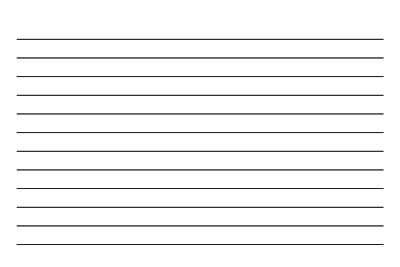 Purpose statement:Class:Grade: